 Prot . n.394                                                                                      Vercelli,23-02-2016Ai  Dirigenti degli Istituti 1-2 GradoAi DocentiEducazione FisicaOggetto: Risultati Provinciale Sport Invernali – Alagna  C.S. 2015/2016Si trasmettono i risultati e le classifiche  della Manifestazione  in oggetto.Viene  ammessa ,alla fase Regionale ,la prima  Squadra, meglio classificata per la categoria cadetti /e, allievi/e ,e l’atleta vincitore della fase provinciale ,se non facente parte delle squadre qualificate nelle rispettive categorie maschili e femminili.Si allega file con relative classifiche, e nota regionale .Seguirà Piano viaggio.Grazie della partecipazione.Cordiali saluti.                     IL DIRIGENTE
                   Antonio Cataniafirma autografa sostituita a mezzo stampa ai sensi dell’articolo 3, comma 2 Decreto legislativo 39/1993     Sci ALPINO Categoria  Cadetti     I.C. VARALLO- squadra Categoria  Cadette    I.C. VARALLO- squadra Categoria   Allievi      ITG MERCURINO ARBORIO GATTINARA -squadra                                LIRELLI BORGOSESIA –INDIVIDUALISTA   Tarabola Mattia Categoria   Allieve      IST.SUP.D’ADDA   VARALLO squadraSnowboard Categoria  Cadetti     I.C. Alta Valsesia –individualista Cornacchione Pietro Categoria  Cadette    I.C. Borgosesia squadra Categoria   Allievi      IST.SUP.D’ADDA   VARALLO squadra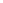 